Psalm 46, 1-11 – Common Worship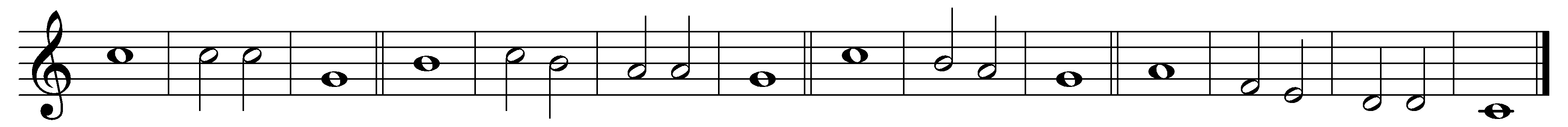 1	God is our | refuge · and | strength, *	a very | present | help in | trouble;2	Therefore we will not fear, though the | earth be | moved, *	and though the mountains | tremble · in the | heart · of the | sea;3	Though the waters | rage and | swell, *	and though the mountains | quake · at the | towering | seas.4	There is a river whose streams make glad the | city · of | God, *	the holy place of the | dwelling | of the · Most | High.5	God is in the midst of her; therefore shall she | not be · re- | moved; *	God shall | help her · at the | break of | day.6	The nations are in uproar and the | kingdoms · are | shaken, *	but God utters his voice and the | earth shall | melt a- | way.7	[Second part] The Lord of | hosts is | with us; *	the God of | Jacob | is our | stronghold.8	Come and behold the | works · of the | Lord, *	what destruction he has | wrought up- | on the | earth.9	He makes wars to cease in | all the | world; *	he shatters the bow and snaps the spear and burns the | chariots | in the | fire.10	‘Be still, and know that | I am | God; *	I will be exalted among the nations; I will be ex- | alted | in the | earth.’11	The Lord of | hosts is | with us; *	the God of | Jacob | is our | stronghold.Words taken from Common Worship © The Archbishops’ Council 2000.